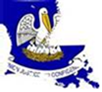 Louisiana Rehabilitation CouncilPublic Meeting NoticeWednesday, November 4, 2020 at 9:00AM CDTThis meeting will be available via ZOOM and members of the public are encouraged to provide comments to nmiller@lwc.la.gov and/or the ZOOM chat function.Join from PC, MAC, Linux, iOS or Android:https://zoom.us/j/95685358263?pwd=NyttYkpZWWxMNnJ6S3hmT3Q0RVZwdz09 Password: Council			Meeting ID: 956 8535 8263Telephone Dial: 877 369 0926 (US Toll-free)Please place your phone on mute to ensure there is minimal feedbackwhen all phone lines have to be opened during the call.8:15 a.m.	Executive Committee Meeting9:00 a.m.	Call LRC Meeting to Order Motivational Minute Welcome and IntroductionsReview of September 2020 minutes9:15 a. m.	Old BusinessLRC Annual ReportEligibility and Planning Committee-OOS9:30 a.m.	Public Comment9:35 a.m. 	PresentationLRS Consumer Story- Karen Roy 9:50 a.m.	LRS Director’s Report	           10:20 a.m.         Comprehensive Needs Assessment           10:50 a.m.         ReportsChair Report           11:00 a.m.         New Business			LRC Planning Committee - Annual Goals & ObjectivesOrientation of New LRC MembersProposed meeting dates           11:20 a.m.         Reports Client Assistance Program (CAP)Individuals with Disabilities Education Act (IDEA) State Independent Living Council (SILC) Workforce Investment Council (WIC)           11:40 a.m.         Standing Committees (as needed)Eligibility & Planning Employment Transition           12:00 p.m.         AdjournALL MEETINGS ARE PUBLIC FORUMS.  AGENDA SUBJECT TO CHANGE.Public comment is limited to 5 minutes per person as time permits.To request accommodation (e.g. interpreter) contact:Nicole Miller, Program Coordinator at(225) 219-2993 or 800-737-2958prior to the meetingCERTIFICATION OF INABILITY TO OPERATE DUE TO LACK OF QUORUMIn accordance with Executive Proclamation 25 JBE 2020, issued by Governor John Bel Edwards on March 11, 2020, the Louisiana Rehabilitation Council (LRC) is providing for attendance at essential commission and boards meetings via teleconference or video conference as allowed during the pendency of the COVID-19 health emergency. Pursuant to Section 2C of 75 JBE 2020, LRC will provide attendance for the 9:00am meeting on Thursday, October 29, 2020 via Zoom and in a manner that allows for observation and input by members of the public, as set forth in the Notice posted on Friday, October 2, 2020. LRC would otherwise be unable to operate due to quorum requirements.